Dragi roditelji i djeco!TK Prečko u suradnji sa školom engleskog jezika Helen Doron Špansko će i ove godine za vrijeme školskih praznika organizirati Ljetni tenisko-engleski kamp!Tenisko-engleski kamp traje 5 dana, a zbog velikog interesa i brojnih upita, organizirali smo tri termina kampa:1. termin: 17., 18., 19., 23. i 24.06.2015.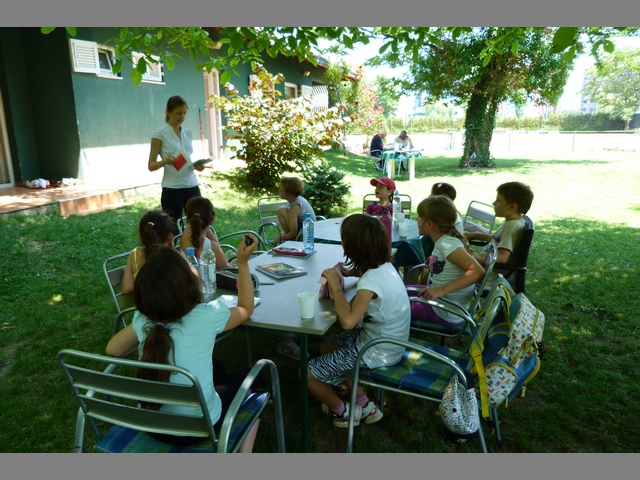 2. termin: 29.06.2015. - 03.07.2015.		3. termin: 06.07.2015. - 10.07.2015.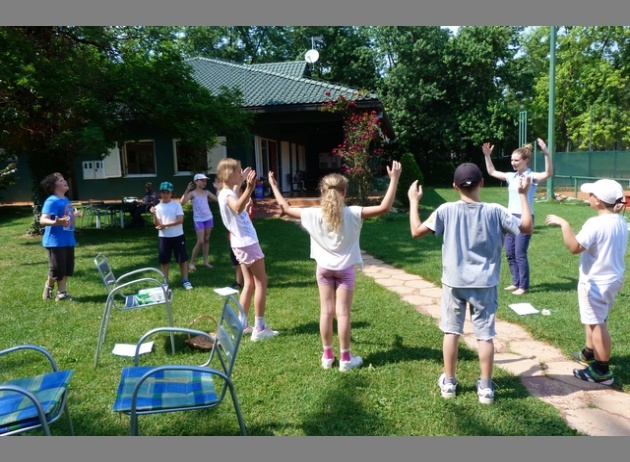 Gdje?	Teniski tereni TK PREČKO
Jelo?	Organizirano na terenima TK PREČKO
Kada?	od 08:30 do 15:30 pod vodstvom trenera i učiteljica
Dob Djece?	5 – 12 godina
Koliko?	750,00 kn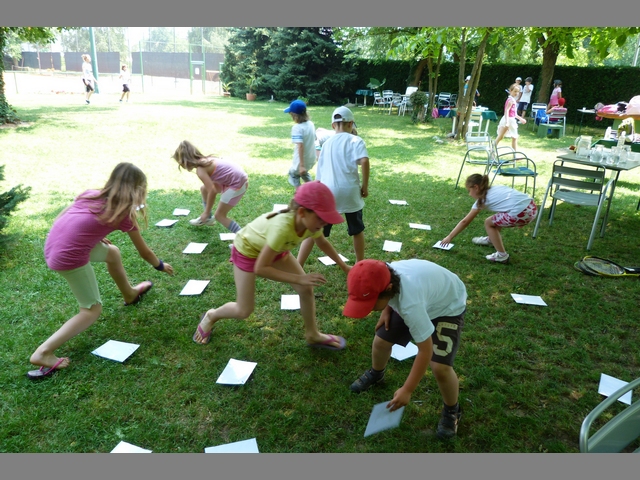 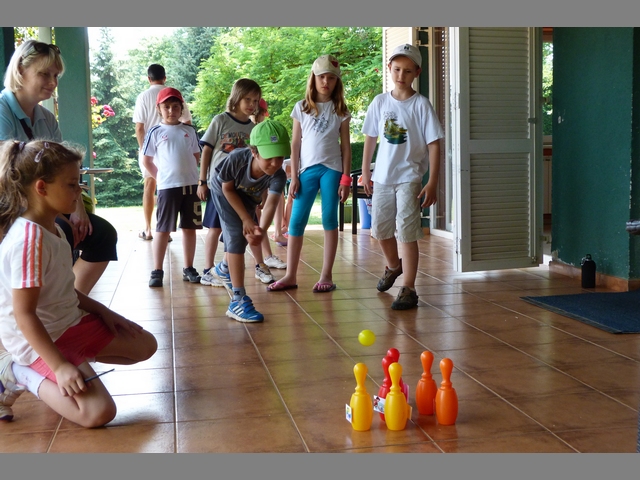 Dnevni raspored: 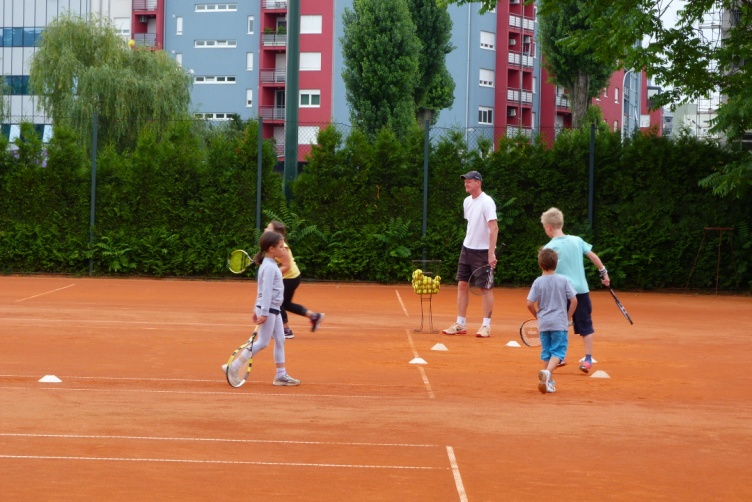 08:30 – 09:00	doručak
09:00 – 09:45	jutarnje zagrijavanje, vježbe koordinacije, brzine
09:45 – 10:30	trening tehničko taktičkih elemenata teniske igre
10:30 – 11:15	samostalno uvježbavanje tehničko taktičkih elemenata
11:15 – 12:00	mečevi
12:00 – 13:00	ručak
13:00 – 13:30	igre: nogomet, graničar, društvene igre
13:30 – 15:30	radionice engleskog jezika